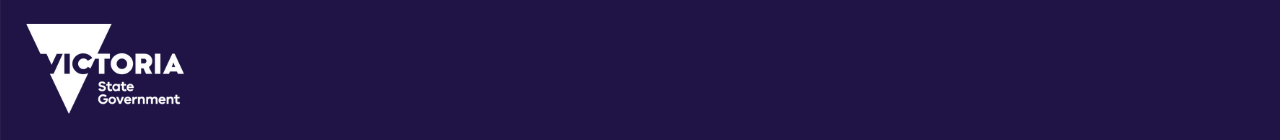 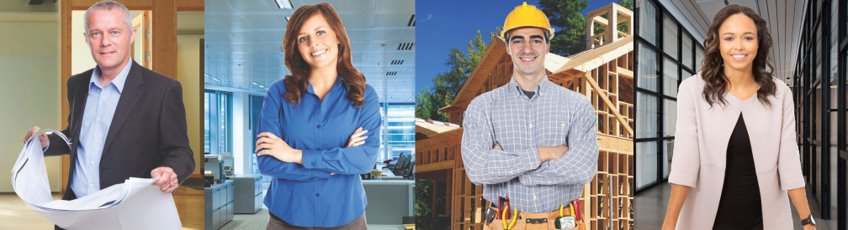 SCFF Drawing Instructions
Section 32b
Plan to create an owners corporation (Existing Plan) |
Plan to create an owners corporation (New Plan)
SCFF Drawing Instructions for Subdivision Act 1988 Primary Dealing TypesPlans under:  Section 32b-Plan to create an owners corporation (existing plan), Section 32b-Plan to create an owners corporation (new plan)Drawing InstructionsDrawing InstructionsRelated Validation RulesCapture affected or new primary parcel(s) to be affected by the new Owners Corporation(s), using the following layer(s):LOT-AFFECTEDRESERVE-AFFECTEDROAD-AFFECTEDSTAGE-LOT- AFFECTEDLOT-CREATEDNote:  For ‘Sec 32B-New Plan’, in addition to created lot, cancelled lot should also be captured in the LOT-CANCELLED layer. Capture one label identifier per existing primary parcel within the parcel area according to the naming convention rules, using the following layer(s):TEXT-LOT-IDTEXT-RESERVE-IDTEXT-ROAD-IDTEXT-STAGE-LOT-IDCapture at least two title connections according to the SCFF Guidance Notes, using the following layer(s):ROAD- EXISTINGCROWN-ALLOTMENT- EXISTINGCROWN-PORTION- EXISTINGLOT- EXISTINGRESERVE- EXISTINGCOMMON-PROPERTY-EXISTINGSTAGE-LOT- EXISTINGCapture existing easement parcels according to the SCFF Guidance Notes, using the following layer(s):EASEMENTMake sure that you follow the rules for fixing easements to the title boundaries.Capture one label identifier per easement parcel within the parcel area according to the naming convention rules, using the following layers:TEXT-EASEMENT-IDIf based on survey, capture survey details using the following layers:POINT-CONTROL-PMPOINT-CONTROL-PCMPOINT-TRAVERSEPOINT-REFERENCELINE-TRAVERSELINE-RADIATIONIf based on survey, capture one label identifier (9 figure number) per PM/PCM point according to the SCFF Guidance Notes, using the following layer:TEXT-POINT-CONTROL-ID